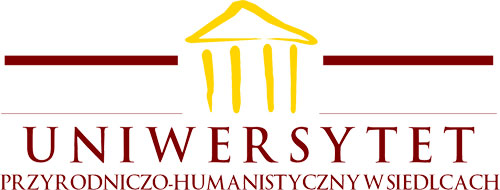 UCHWAŁA Nr 68/2019 SENATU UNIWERSYTETU PRZYRODNICZO-HUMANISTYCZNEGO w Siedlcach z dnia 24 kwietnia 2019 roku w sprawie uchwalenia Regulaminu studiów doktoranckichNa podstawie art. 196 ust. 6 ustawy z dnia 27 lipca 2005 r. – Prawo o szkolnictwie wyższym (t. j.: Dz. U. z 2016 r. poz. 1842) w związku z art. 279 ust. 1 ustawy z dnia 3 lipca 2018 r. Przepisy wprowadzające ustawę – Prawo o szkolnictwie wyższym i nauce (Dz. U. z 2018 r. poz. 1669) postanawia się, co następuje: § 1Uchwala się Regulamin studiów doktoranckich w UPH, określony w załączniku do niniejszej uchwały.§ 2Traci moc Regulamin studiów doktoranckich uchwalony uchwałą Senatu Nr 25/2018 z dnia 25 kwietnia 2018 r.§ 3Uchwała wchodzi w życie z dniem 1 października 2019 r.PRZEWODNICZĄCA SENATU
dr hab. Tamara Zacharuk, prof. uczelniZałącznik do Uchwały Senatu UPH nr 68/2019 z dn. 24 kwietnia 2019 r.Regulamin studiów doktoranckichPostanowienia ogólne§ 1Regulamin studiów doktoranckich uwzględnia przepisy ustawy z dnia 20 lipca 2018 r. Prawo o szkolnictwie wyższym i nauce (Dz. U. 2018 r. poz. 1668 ze zm.), zwanej dalej Ustawą, oraz Ustawy z dnia 3 lipca 2018 r. Przepisy wprowadzające ustawę – Prawo o szkolnictwie wyższym i nauce (Dz. U. 2018 r. poz. 1669) oraz postanowienia Statutu Uniwersytetu Przyrodniczo- Humanistycznego w Siedlcach, zwanego dalej Statutem. Regulamin określa organizację i tok studiów doktoranckich, prawa i obowiązki doktorantów, obowiązki kierownika studiów doktoranckich oraz obowiązki opiekuna naukowego/promotora.§ 2Studia doktoranckie prowadzone są jako studia trzeciego stopnia i kończą się uzyskaniem kwalifikacji trzeciego stopnia.Nadzór merytoryczny nad studiami sprawuje Senat.§ 3Przyjęcie w poczet doktorantów Uniwersytetu Przyrodniczo-Humanistycznego w Siedlcach następuje z chwilą immatrykulacji i złożenia ślubowania, którego treść określa statut. Reprezentantem doktorantów w uniwersytecie są organy samorządu doktorantów.Doktorant otrzymuje legitymację doktoranta.Studia doktoranckie mogą być prowadzone jako studia stacjonarne i niestacjonarne.Stacjonarne studia doktoranckie są bezpłatne.Niestacjonarne studia doktoranckie są płatne.Warunki odpłatności za studia doktoranckie określa umowa, zawarta w formie pisemnej, między Uniwersytetem a doktorantem.Wysokość opłat i terminy ich wnoszenia określa rektor w drodze zarządzenia.Organizacja studiów doktoranckich§ 4Studia doktoranckie trwają nie dłużej niż cztery lata, z zastrzeżeniem ust. 3-5.Rok akademicki rozpoczyna się 1 października i kończy 30 września następnego roku kalendarzowego.Kierownik studiów doktoranckich, na wniosek doktoranta, po zasięgnięciu opinii promotora, może przedłużyć okres odbywania studiów doktoranckich, zwalniając jednocześnie doktoranta z obowiązku uczestniczenia w zajęciach, w przypadku konieczności prowadzenia długotrwałych badań naukowych realizowanych w ramach studiów, łącznie nie dłużej niż o dwa lata. Przedłużenie studiów ze względu na długotrwałe badania może być wydane, jeżeli doktorant uzyskał pozytywną opinię promotora, z zastrzeżeniem ust. 7. Kierownik studiów doktoranckich, na wniosek doktoranta, może także przedłużyć okres odbywania studiów doktoranckich, zwalniając jednocześnie doktoranta z obowiązku uczestniczenia w zajęciach łącznie nie dłużej niż o rok, z zastrzeżeniem ust. 7, w przypadku:czasowej niezdolności do odbywania tych studiów, spowodowanej chorobą;konieczności sprawowania osobistej opieki nad chorym członkiem rodziny;konieczności sprawowania osobistej opieki nad dzieckiem do czwartego roku życia lub dzieckiem posiadającym orzeczenie o niepełnosprawności;posiadania orzeczenia o niepełnosprawności.Na wniosek doktoranta, kierownik studiów doktoranckich przedłuża okres odbywania studiów o okres odpowiadający czasowi trwania urlopu macierzyńskiego, dodatkowego urlopu macierzyńskiego, urlopu na warunkach urlopu macierzyńskiego, dodatkowego urlopu na warunkach urlopu macierzyńskiego, urlopu ojcowskiego oraz urlopu rodzicielskiego, określonych w odrębnych przepisach, zwalniając jednocześnie doktoranta z obowiązku uczestniczenia w zajęciach, z zastrzeżeniem ust. 7.Wniosek doktoranta o przedłużenie okresu odbywania studiów doktoranckich powinien zawierać:dane doktoranta - imię, nazwisko, PESEL, a w przypadku jego braku - numer dokumentu potwierdzającego tożsamość oraz rok studiów;uzasadnienie wniosku wraz z opinią opiekuna naukowego albo promotora w przypadku wniosku, o którym mowa w ust. 3 lub dokument uzasadniający przedłużenie okresu odbywania studiów doktoranckich w przypadku wniosku, o którym mowa w ust. 4-5.Przedłużenie studiów, o którym mowa w ust. 3-5, możliwe jest z uwzględnieniem, iż zostaną one zakończone w terminie do 31 grudnia 2023 r. § 5Podstawą organizacji studiów doktoranckich jest program studiów, w tym plan studiów, uchwalany przez Senat, na podstawie odrębnych przepisów, po zasięgnięciu opinii właściwego organu samorządu doktorantów.Program studiów publikowany jest na stronie internetowej jednostki organizacyjnej prowadzącej studia doktoranckie na 3 miesiące przed rozpoczęciem cyklu kształcenia.Zasady odbywania praktyk zawodowych określa regulamin praktyk, zatwierdzony przez Senat.Uczestnik studiów doktoranckich zatrudniony w charakterze nauczyciela akademickiego, prowadzący zajęcia dydaktyczne w uczelni, jest zwolniony z odbywania praktyk.Szczegółową organizację zajęć w semestrze, objętych programem studiów doktoranckich, ustala kierownik studiów doktoranckich, uwzględniając organizację roku akademickiego ustaloną przez rektora i ogłasza nie później niż 7 dni przed rozpoczęciem semestru.Zajęcia dydaktyczne na studiach doktoranckich mogą prowadzić nauczyciele akademiccy posiadający aktualny dorobek naukowy, opublikowany w okresie ostatnich 5 lat albo osiągnięcia artystyczne z okresu ostatnich 5 lat lub co najmniej pięcioletnie doświadczenie w prowadzeniu działalności badawczo-rozwojowej.§ 6Doktorant może przenieść się z innej uczelni lub jednostki naukowej uprawnionej do prowadzenia studiów doktoranckich w tej samej dyscyplinie, po zaliczeniu pierwszego roku studiów.Decyzję o przeniesieniu podejmuje, na wniosek doktoranta zaopiniowany przez kierownika studiów doktoranckich, Dziekan.Do wniosku doktorant zobowiązany jest dostarczyć:opinię dotychczasowego opiekuna naukowego w jednostce, w której doktorant dotychczas realizował studia;opinię kierownika jednostki organizacyjnej/naukowej, w której doktorant dotychczas realizował studia;oświadczenie uprawnionego pracownika naukowego o wyrażeniu zgody na objęcie doktoranta opieką naukową.Kierownik studiów doktoranckich w opinii, o której mowa w ust. 2, wskazuje:rok studiów, na który doktorant może zostać przyjęty;propozycje dotyczące uwzględnienia dotychczasowych osiągnięć doktoranta, w tym liczbę punktów ECTS;ewentualne różnice programowe do uzupełnienia wraz z terminami i sposobem ich uzupełnienia.W ramach studiowanej dyscypliny, doktorant może ubiegać się o zmianę formy studiów ze stacjonarnych na niestacjonarne lub odwrotnie, jeżeli takie są prowadzone, pod warunkiem wypełnienia wszelkich zobowiązań wynikających z dotychczasowego toku studiów.§ 7Po zaliczeniu pierwszego roku studiów, na wniosek doktoranta poparty pisemną opinią opiekuna naukowego, dopuszcza się możliwość zastosowania indywidualnej organizacji studiów. Doktorant składa wniosek do kierownika studiów, który w uzasadnionych przypadkach podejmuje decyzję o zastosowaniu tego trybu studiówOkolicznością uzasadniającą zastosowanie indywidualnej organizacji studiów nie może być podjęcie lub pozostawanie przez doktoranta w stosunku pracy. Uzasadnieniem na przyznanie indywidualnego toku studiów mogą być badania, których realizacja wymaga ciągłego przebywania doktoranta poza uczelnią.Indywidualna organizacja studiów polega na ustaleniu odrębnych terminów realizacji obowiązków dydaktycznych wynikających z planu studiów. Zastosowanie indywidualnej organizacji studiów nie może prowadzić do przedłużenia terminu ukończenia studiów.Kierownik studiów ustala zasady i tryb indywidualnej organizacji studiów na okres nie dłuższy niż rok akademicki.W przypadku naruszenia przez doktoranta ustalonych zasad realizacji indywidualnej organizacji studiów lub braku postępów w kształceniu i działalności badawczej, kierownik studiów może cofnąć zgodę na ten tryb studiów.§ 8Doktorant będący osobą niepełnosprawną może zwrócić się do kierownika studiów doktoranckich z wnioskiem o dostosowanie sposobu organizacji i właściwej realizacji zajęć, uwzględniającej rodzaj niepełnosprawności.Dostosowanie sposobu organizacji i właściwej realizacji zajęć może w szczególności dotyczyć:modyfikacji realizacji zajęć, zapewniającej jednocześnie osiągnięcie właściwych efektów;zmiany terminów i sposobu zaliczania poszczególnych modułów przewidzianych programem studiów;udzielenia wsparcia w postaci wyznaczenia osobie niepełnosprawnej asystenta.Zaliczenie semestru/roku akademickiego§ 9Okresem zaliczeniowym jest semestr.Zaliczenie semestru następuje po zaliczeniu wszystkich zajęć obowiązkowych określonych programem studiów w danym semestrze, z uwzględnieniem zapisów ust. 3-5.W celu uzyskania zaliczenia szóstego semestru studiów, doktorant zobowiązany jest 	wystąpić z wnioskiem o wyznaczenie promotora lub promotorów. Praktyka zawodowa zaliczana jest w systemie rocznym do 30 września danego roku.Warunkiem zaliczenia ósmego semestru jest uzyskanie stopnia naukowego doktora.Na wniosek doktoranta, zaopiniowany przez promotora, kierownik studiów doktoranckich może przedłużyć termin zaliczenia ósmego semestru studiów, nie dłużej jednak niż o sześć miesięcy i nie później niż w terminie do 31 grudnia 2023 r. W przypadku przewodu doktorskiego wszczętego przed 30 kwietnia 2019 r. złożenie rozprawy doktorskiej winno nastąpić najpóźniej do 30 czerwca 2021 r., a nadanie stopnia do dnia 31 grudnia 2021 r. Przedłużenie terminu zaliczenia ósmego semestru studiów może nastąpić nie dłużej niż do dnia 31 grudnia 2023 roku.  § 10Stosuje się następującą skalę ocen:bardzo dobra - 5,0;dobra plus - 4,5;dobra - 4,0;dostateczna plus - 3,5;dostarczana - 3,0;niedostateczna - 2,0.Kryteria oceniania i warunki uzyskania określonej oceny zawiera sylabus.Moduł przedmiotowy, który nie kończy się egzaminem, zaliczany jest do końca zajęć w semestrze. W przypadku braku zaliczenia, doktorantowi przysługuje jedno zaliczenie poprawkowe w czasie sesji egzaminacyjnej.Zaliczenia z przedmiotów przewidzianych programem studiów odbywają się do końca zajęć w semestrze.Egzaminy z przedmiotów przewidzianych programem studiów odbywają się w trakcie trwania sesji egzaminacyjnej. Terminy egzaminów wpisuje się, w uzgodnieniu z prowadzącymi zajęcia, do harmonogramu sesji i przedkłada do akceptacji kierownikowi studiów doktoranckich.Egzaminy i zaliczenia z przedmiotów objętych programem studiów doktoranckich kończą się wystawieniem oceny, o ile w programie studiów nie zostało określone inaczej.Prowadzący zajęcia dokonuje wpisu do:elektronicznego protokołu w systemie USOS;karty okresowych osiągnięć,indeksu, jeżeli doktorant posiada indeks.§ 11W razie uzyskania na egzaminie oceny niedostatecznej, doktorantowi przysługuje prawo do zdawania jednego egzaminu poprawkowego z każdego niezdanego przedmiotu.W przypadku zastrzeżeń co do formy, trybu i sposobu uzyskania zaliczenia bądź egzaminu doktorant, może zwrócić się, w terminie siedmiu dni od ogłoszenia wyników, do kierownika studiów doktoranckich z wnioskiem o przeprowadzenie zaliczenia bądź egzaminu komisyjnego.Na wniosek doktoranta, w skład komisji jako obserwator może wchodzić przedstawiciel samorządu doktorantów i opiekun naukowy doktoranta.W przypadku uzyskania negatywnej oceny z zaliczenia bądź egzaminu, o którym mowa w ust. 2, kierownik studiów doktoranckich podejmuje decyzję o skreśleniu z listy doktorantów.§ 12Doktorant nie ma prawa do powtarzania roku i wznowienia studiów.Na wniosek doktoranta kierownik studiów może wyrazić zgodę na przedłużenie sesji egzaminacyjnej, nie dłużej niż o trzy miesiące. W takim przypadku doktorant uzyskuje zgodę na warunkowy wpis na kolejny semestr studiów.Najpóźniej do końca roku akademickiego (tj. do dnia 30 września) doktoranci zobowiązani są złożyć kierownikowi studiów doktoranckich:opinię opiekuna naukowego lub promotora na temat osiągnięć w pracy naukowej oraz postępów w realizacji rozprawy doktorskiej;sprawozdanie z przebiegu badań naukowych.Niezłożenie w określonym terminie dokumentów, o których mowa w ust. 3, może stanowić podstawę do skreślenia z listy doktorantów.Na wniosek doktoranta w uzasadnionych sytuacjach losowych lub naukowych, kierownik studiów doktoranckich może przedłużyć termin, o którym mowa w ust. 3, nie dłużej niż o dwa miesiące.Prawa i obowiązki uczestników studiów doktoranckich§ 13Uczestnicy studiów doktoranckich mają prawo do:opieki merytorycznej w zakresie działalności naukowo-badawczej ze strony opiekuna naukowego;korzystania z pomieszczeń dydaktycznych, urządzeń i środków uniwersytetu w zakresie niezbędnym do realizacji programu studiów oraz w celu prowadzenia badań naukowych;współpracy naukowej w zespołach badawczych, w tym również międzynarodowych;uczestniczenia w życiu środowiska naukowego w kraju i za granicą;uczestniczenia w działalności organizacyjnej jednostki prowadzącej studia;zrzeszania się w organizacjach doktorantów, kołach naukowych i innych organizacjach na zasadach określonych w Ustawie;otrzymywania pomocy materialnej na zasadach określonych w odrębnych przepisach;ubiegania się o stypendia na zasadach określonych w odrębnych przepisach;przerw wypoczynkowych w wymiarze nieprzekraczającym ośmiu tygodni w ciągu roku, które powinny być wykorzystane w okresie wolnym od zajęć dydaktycznych.Uczestnicy studiów doktoranckich mają obowiązek:postępować zgodnie z treścią złożonego ślubowania oraz przestrzegać postanowień niniejszego regulaminu oraz innych przepisów obowiązujących w Uniwersytecie;prowadzić badania naukowe i składać roczne sprawozdania z ich przebiegu;realizować obowiązujący program studiów, w tym odbywać praktyki zawodowe w formie prowadzenia zajęć dydaktycznych lub uczestniczenia w ich prowadzeniu.§ 14Za postępowanie niezgodne ze złożonym ślubowaniem, a także za naruszenie przepisów obowiązujących w Uniwersytecie oraz za czyny uchybiające godności doktoranta, doktorant ponosi odpowiedzialność dyscyplinarną na zasadach i w trybie określonym w odrębnych przepisach.Kierownik studiów doktoranckich§ 15Kierownikiem studiów doktoranckich może być osoba posiadająca co najmniej stopień naukowy doktora habilitowanego, zatrudniona w jednostce organizacyjnej Uniwersytetu prowadzącej studia, w pełnym wymiarze czasu pracy.Kierownika studiów doktoranckich powołuje i odwołuje rektor po zasięgnięciu opinii właściwego organu samorządu doktorantów.Właściwy organ samorządu doktorantów wyraża opinię, o której mowa w ust. 2, w terminie 14 dni od otrzymania wniosku o jej wydanie. W przypadku bezskutecznego upływu tego terminu wymóg zasięgnięcia opinii uważa się za spełniony.§ 16Kierownik studiów doktoranckich jest bezpośrednim przełożonym doktorantów.Kierownik studiów doktoranckich:odpowiada za sprawy związane z organizacją i funkcjonowaniem studiów doktoranckich;organizuje proces dydaktyczny;odpowiada za realizację planu studiów i programu studiów;dokonuje oceny realizacji programu studiów doktoranckich oraz prowadzenia badań naukowych przez doktorantów;zalicza doktorantom kolejne semestry/lata studiów;sprawuje bieżącą kontrolę nad przebiegiem studiów;rozpatruje zastrzeżenia doktorantów dotyczące ocen oraz zaliczania kolejnych semestrów studiów;podejmuje decyzje dotyczące skreślenia z listy doktorantów;wyraża zgodę na przedłużenie okresu odbywania studiów doktoranckich;przedkłada Dziekanowi roczne sprawozdania z przebiegu studiów; występuje do Dziekana z wnioskiem o wyznaczenie lub zmianę opiekunów naukowych dla doktorantów; występuje do Senatu UPH, za pośrednictwem Dziekana, z projektem zmian w programie studiów doktoranckich. Opiekun naukowy§ 17Opiekunem naukowym doktoranta może być nauczyciel akademicki, posiadający co najmniej stopień naukowy doktora habilitowanego w zakresie danej lub pokrewnej dyscypliny naukowej oraz posiada dorobek naukowy opublikowany w okresie ostatnich 5 lat lub co najmniej pięcioletnie doświadczenie w prowadzeniu działalności badawczo-rozwojowej.Opiekuna naukowego, po wyrażeniu przez niego zgody, powołuje Dziekan, na wniosek kierownika studiów doktoranckich.Po wszczęciu przewodu doktorskiego opiekę naukową nad doktorantem sprawuje promotor albo promotor i promotor pomocniczy.Opiekun naukowy wspiera doktoranta w samodzielnej pracy badawczej od momentu rozpoczęcia studiów doktoranckich poprzez:określenie zakresu badań naukowych w celu realizacji rozprawy doktorskiej;bieżący nadzór merytoryczny i kontrolę przebiegu badań naukowych;umożliwienie otwarcia przewodu doktorskiego po spełnieniu kryteriów określonych w odrębnych przepisach;prowadzenie seminarium doktoranckiego;składanie kierownikowi studiów doktoranckich, po zakończeniu roku akademickiego, oceny z postępów w pracy naukowej i dydaktycznej doktoranta;opiniowanie podań o przedłużenie okresu odbywania studiów doktoranckich;opiniowanie wniosków o przyznanie stypendiów, na podstawie odrębnych przepisów;powiadamianie kierownika studiów doktoranckich o braku postępów w pracy naukowej doktoranta.Procedury dotyczące egzaminów doktorskich, w tym w zakresie nowożytnego języka obcego§ 18Do egzaminu doktorskiego doktorant przystępuje przed przyjęciem rozprawy doktorskiej.Tryb i warunki przeprowadzania przewodów doktorskich oraz postępowania w sprawie nadawania stopnia naukowego doktora regulują odrębne przepisy.Potwierdzenie efektów uczenia się w zakresie znajomości nowożytnego języka obcego odbywa się na zasadach dotychczasowych.Egzamin doktorski w zakresie nowożytnego języka obcego składany jest na poziomie B2 Europejskiego Systemu Opisu Kształcenia Językowego i jest potwierdzeniem kompetencji językowej doktoranta, w szczególności w zakresie dyscypliny naukowej odpowiadającej tematowi rozprawy doktorskiej.Doktorant, który przedstawił wraz z wnioskiem o wszczęcie przewodu doktorskiego certyfikat potwierdzający znajomość nowożytnego języka obcego, zgodny z wykazem przyjętym w rozporządzeniu w sprawie szczegółowego trybu i warunków przeprowadzania czynności w przewodach doktorskich, w postępowaniu habilitacyjnym oraz postępowaniu o nadanie tytułu profesora, jest zwolniony z egzaminu doktorskiego w zakresie nowożytnego języka obcego.Skreślenie z listy doktorantów§ 19Kierownik studiów doktoranckich, w drodze decyzji, skreśla doktoranta z listy doktorantów, 
w przypadku:niepodjęcia studiów;rezygnacji przez doktoranta ze studiów, zgłoszonej na piśmie w dziekanacie;niewywiązania się z obowiązków związanych z przeprowadzeniem przewodu doktorskiego;ukarania karą dyscyplinarną wydalenia z uczelni.Kierownik studiów doktoranckich, w drodze decyzji, może skreślić doktoranta z listy doktorantów w przypadku:nieuzyskania zaliczenia semestru lub roku w określonym terminie;niewniesienia opłat związanych z odbywaniem studiów doktoranckich;niepodpisania przez doktoranta przedłożonej przez uczelnię umowy na świadczenie usług edukacyjnych.Skreślenie doktoranta z listy doktorantów nie skutkuje zamknięciem przewodu doktorskiego.§ 20Od decyzji, o której mowa w § 19, doktorantowi służy odwołanie do rektora.Odwołanie, o którym mowa w ust. 1, wnosi się w terminie 14 dni od dnia otrzymania decyzji, za pośrednictwem kierownika studiów doktoranckich, który ją wydał.Przepisy końcowe§ 21Zasady odbywania studiów doktoranckich przez cudzoziemców regulują odrębne przepisy. Szczegółowy tryb przeprowadzania czynności w przewodach doktorskich regulują odrębne przepisy.§ 22Regulamin wchodzi w życie z dniem 1 października 2019 roku.